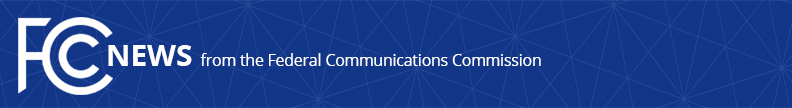 Media Contact: Neil Grace, (202) 418-0506neil.grace@fcc.govFor Immediate ReleaseFCC Wireless Telecommunications Bureau Launches Inquiry into Mobile Device Security UpdatesPartnership with FTC will examine how patches Are distributed   -- WASHINGTON, May 9, 2016 – The Federal Communications Commission today joined the Federal Trade Commission to better understand, and ultimately to improve, the security of mobile devices. Wireless Telecommunications Bureau Chief Jon Wilkins sent a letter to mobile carriers asking questions about their processes for reviewing and releasing security updates for mobile devices. At the same time, the FTC has ordered eight mobile device manufacturers to provide the agency with information about how they issue security updates to address vulnerabilities in smartphones, tablets, and other mobile devices.As consumers and businesses turn to mobile broadband to conduct ever more of their daily activities, the safety of their communications and other personal information is directly related to the security of the devices they use. There have recently been a growing number of vulnerabilities associated with mobile operating systems that threaten the security and integrity of a user’s device, including “Stagefright” in the Android operating system, which may affect almost 1 billion Android devices globally. Consumers may be left unprotected, for long periods of time or even indefinitely, by any delays in patching vulnerabilities once they are discovered.  To date, operating system providers, original equipment manufacturers, and mobile service providers have responded to address vulnerabilities as they arise.  There are, however, significant delays in delivering patches to actual devices—and that older devices may never be patched.The Commission will continue its longstanding partnership and work cooperatively with the FTC on this issue. Responses to the letters will inform discussions with industry about possible solutions and be shared with the FTC. ###
Office of Media Relations: (202) 418-0500TTY: (888) 835-5322Twitter: @FCCwww.fcc.gov/office-media-relationsThis is an unofficial announcement of Commission action.  Release of the full text of a Commission order constitutes official action.  See MCI v. FCC, 515 F.2d 385 (D.C. Cir. 1974).